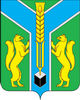 Контрольно-счетная палатамуниципального образования «Заларинский район»З А К Л Ю Ч Е Н И Е № 01/01-зКонтрольно-счетной палаты МО «Заларинский район»  по результатамэкспертизы проекта решения районной Думы«О внесении изменений и дополнений в решение районной Думы от 26.12.2019 года № 44/241 «О бюджете муниципального образования «Заларинский район» на 2020 год и на плановый период 2021 и 2022 годов»26 февраля 2020 года                                                                                                  п.ЗалариНастоящее заключение на проект решения районной Думы  «О внесении изменений в решение районной Думы от 26.12.2019 года  №44/241 «О бюджете  муниципального образования «Заларинский район» на 2020 год и плановый период 2021-2022 годов», (далее – проект решения), подготовлено аудитором  КСП МО «Заларинский район» Кантонист Т.С., на основании поручения Председателя КСП №4-п от 26.02.2020г.,в рамках исполнения полномочия по экспертизепроектов решений Думы о местном бюджете, определенного  ст.7 Положения о Контрольно-счётной палате муниципального образования «Заларинский район», утверждённого решением Думыот 21.02.2018г. № 24/142,Плана работы КСП муниципального образования «Заларинский район» на 2020 год и в соответствии с Положением о бюджетном процессе муниципального образования «Заларинскийрайон», утвержденного решением Думы от 13.10.2016 года № 12/74.Представленыпервоеизменение, вносимые в бюджет района на 2020 год и плановый период 2021-2022 годов на основании корректировки бюджета по собственным доходам и безвозмездным поступлениям.Настоящие  изменения уточняют  основные характеристики местного бюджета на 2020 год и предлагают утвердить:-общий объем доходов местного бюджета в сумме 1 403 630,4 тыс. руб., из них объем межбюджетных трансфертов, получаемых из других бюджетов бюджетной системы Российской Федерации, в сумме 1 267 081,1 тыс. руб.;-общий объем расходов местного бюджета в сумме 1 416816,8 тыс. руб.;-размер дефицита местного бюджета в сумме 13 186,4 тыс. руб.  или 9,0 % утвержденного общего годового объема доходов местного бюджета без учета утвержденного объема безвозмездных поступлений и поступлений налоговых доходов по дополнительным нормативам отчислений. Превышение дефицита местного бюджета над ограничениями, установленными статьёй 92.1 Бюджетного кодекса Российской Федерации, осуществлено в пределах снижения остатков средств на счетах по учёту средств местного бюджета в объёме 2 945,2  тыс. рублей. Дефицит местного бюджета без учёта суммы остатков средств составит 10 241,2 тыс. рублей или 7,5 процентов утвержденного общего годового объема доходов местного бюджета без учета утвержденного объема безвозмездных поступлений и поступлений налоговых доходов по дополнительным нормативам отчислений.Основные параметры бюджета МО «Заларинский район» на 2020 годДоходыДоходная часть бюджета увеличится на 2020 год на 13 281,5 тыс.руб.  и составила 1 403 630,4 тыс.руб., в том числе:Увеличение  собственных доходов составит  4 573,7  тыс. руб.из них:Собственные доходы увеличены по следующим видам доходов:- налог на доходы физических лиц на сумму 2 400,00тыс.рубл.- налог, взимаемый в связи с применением упрощенной системы налогообложения на сумму 12,0тыс.руб;- прочие поступления от использования имущества, находящегося в собственности муниципальных районов на сумму 500тыс.руб. (на основании фактического поступления);-  доходы, получаемых в виде арендной платы за земельные участки на сумму 255,0 тыс.руб.;- за счет прочих доходов от компенсации затрат бюджетов муниципальных районов на сумму 439 тыс.руб.; - штрафы, санкции, возмещение ущерба плановые показатели увеличены на 900 тыс. руб. в соответствии с фактическим поступлением в 2019 году.Уменьшены плановые показатели  акцизов по подакцизным товарам (продукции), производимым на территории Российской Федерации на 80,3  тыс. руб. на основании уточненного прогноза на 2020г.Увеличение  безвозмездных поступленийсоставит 8 707,8 тыс. руб. от утверждённой редакции бюджета, в том числе: субсидии на 5222,4 тыс.руб. (для организации отдыха детей в каникулярное время на укрепление материально-технической базы муниципальных учреждений, оказывающих услуги по организации отдыха и оздоровления детей в Иркутской области (Орленок)  и иные межбюджетные трансферты на 3485,4 тыс.руб.(передаваемые бюджетам муниципальных районов из бюджетов поселений на осуществление части полномочий и функций по решению вопросов местного значения).РасходыРасходная часть бюджета на 2020 год с учетом изменений составит 1 416 816,8 тыс.руб. Расходы увеличилисьна16 569,7 тыс.руб. по сравнению с утверждённой  редакцией местного бюджета.Изменения произошли по15 муниципальным программам.Расходы бюджета МО "Заларинский район" на   2020 год-МП «Обеспечение деятельности Администрации МО «Заларинский район» по выполнению муниципальных функций и государственных полномочий на 2020-2022 гг.». Объем бюджетных ассигнований на 2020 год составит 89 428,7 тыс. рублей, увеличение в сумме 39,0 тыс. руб. будет направлено на приобретение программного обеспечения (Грант-Смета).-МП «Развитие образования в Заларинском районе на 2020-2022 гг.»Объём ассигнований на 2020 год составит 855 337,7 тыс. рублей, увеличение на 1 198,1 тыс. руб., в том числе: субсидия на софинансирование расходных обязательств органов местного самоуправления муниципальных образований Иркутской области по вопросам местного значения по организации отдыха детей в каникулярное время на укрепление материально-технической базы муниципальных учреждений, оказывающих услуги по организации отдыха и оздоровления детей в Иркутской области увеличение составило 5 222,4 тыс.руб.Так же произошло уменьшение расходов по основному мероприятию «Содержание имущества» в размере 1600 тыс.руб. (детский сад «Полянка»), сумма перенесена в муниципальную программу «Подготовка документов для проектно-изыскательских работ по объектам образования, физкультуры, спорта и документов территориального планирования на 2020-2022 гг.»Субсидия местным бюджетам на реализацию мероприятий перечня проектов народных инициатив перераспределена на культуру в сумме 2 776,2 тыс. руб. согласно перечня мероприятий проектов народных инициатив.Расходы из местного бюджета направлены на ДЮСШ (мероприятия для инвалидов – 200 тыс. руб., на содержание бассейна – 300 тыс. руб., на ремонт Сортовской СОШ – 500 тыс. руб., -МП  «Развитие культуры в Заларинском районе на 2020-2022 гг.» Ассигнования на 2020 год утверждены в сумме 70 826,9 тыс. рублей, предлагается к утверждению в сумме 74 215,7 тыс. руб., увеличение в сумме 3 388,8 тыс. руб. Увеличение расходов направленно на социально значимые проекты, на печать книги Евтушенко (18).Так же увеличение произошло по субсидии местным бюджетам на реализацию мероприятий перечня проектов народных инициатив в сумме 2 776,2 тыс.руб.-МП «Развитие физической культуры, спорта и молодежной политики в Заларинском районе на 2020-2022гг.»Ассигнования на 2020 год составили 1 185,0 тыс.руб. Уменьшение произошло в связи переносом бюджетных ассигнований в муниципальную программу «Комплексное и устойчивое развитие сельских территорий Заларинского района на 2020-2022гг.» в сумме 12 794,2 тыс.руб.(строительство МФП).- МП  «Совершенствование управления в сфере муниципального имущества на 2020-2022 гг.» Объём ассигнований на 2020 год составит 34 584,4 тыс. руб., увеличение в сумме 1 714,7 тыс. руб. Денежные средства направлены на социально значимые расходы по Комитету по имуществу администрации МО «Заларинский район» (земельный налог, лизинг, коммунальные услуги, приобретение материалов для ремонта аптеки)- МП «Комплексное и устойчивое развитие сельских территорий Заларинского района на 2020-2022 гг.» Расходы программы на 2020 год составят 31 797,7 тыс. руб., вместо 19 699,2 тыс. рублей. Увеличение произошло в связи переносом бюджетных ассигнований из муниципальной программы «Развитие физической культуры, спорта и молодежной политики в Заларинском районе на 2020-2022гг.» на строительство МФП.-МП  «Управление финансами в муниципальном образовании «Заларинский район» на 2020-2022гг.» Объём расходов программы составит 206 450,6 тыс. руб., было 206 258,7 тыс. руб. Увеличены ассигнования по дотации на выравнивание уровня бюджетной обеспеченности поселений Иркутской области, входящих в состав муниципального района. (приложение 1.)-МП  «Подготовка документов для проектно-изыскательских работ по объектам образования, физкультуры, спорта и документов территориального планирования на 2020-2022 гг.»Объём ассигнований на 2020 год составит 13 855,4 тыс. руб., было 5 500,0 тыс. руб., увеличены ассигнования в сумме 8 355,4 тыс. руб. по мероприятиям на составление ПСД по ЗСОШ № 2, детский сад в п.Залари, детский сад «Полянка», МБОУ Заларинская ООШ, МБОУ Семеновская средняя общеобразовательная школа,Бажирская СОШ, детский сад «Солнышко», спортзал в Черемшанской СОШ.-МП «Развитие автомобильных дорог общего пользования местного значения муниципального образования «Заларинский район» на 2020-2022 гг.»Увеличены денежные средства на 2020 год в рамках данной программы в сумме 350,0 тыс. руб. на содержание и ремонт автомобильных дорог. Общая сумма составила 94 077,4 тыс. руб.-МП «Энергосбережение и повышение энергетической эффективности в муниципальных учреждениях муниципального образования «Заларинский район» на 2020-2022 гг». Объём ассигнований на 2020 год составил 3 726,2 тыс.руб. Увеличение составило 226,2  тыс.руб. по ремонту образовательных учреждений (столовых нач. школ).-МП  «Улучшение условий и охранытруда в муниципальном образовании «Заларинский район»на 2020-2022 гг.»Объем бюджетных ассигнований на 2020 год составит 674,9 тыс. рублей, увеличение составило 4,0 тыс. руб. на мероприятия направленные на улучшение условий и охраны труда (конкурс по охране труда).-МП  «Создание благоприятных условий в целях привлечения работников бюджетной сферы для работы на территории муниципального образования «Заларинский район» на 2020-2022 гг.»Объём ассигнований на 2020 год увеличение на 700,0 тыс.руб. и составил 900,0 тыс.руб.  Ассигнования увеличены для привлечения работников бюджетной сферы для работы на территории муниципального образования (количество врачей, которым планируется выделение подъемных увеличено на 7 чел.).-МП  «Поддержка и развитие малого предпринимательства на территории муниципального образования «Заларинский район» на 2020-2022 гг.»Объём ассигнований на 2020 год увеличение на 500,0 тыс.руб. и составил 505,0 тыс.руб.  Ассигнования будут направлены на проведение конкурса по выделению субсидии по грантовой поддержке малого бизнеса в населенных пунктах с численностью жителей менее 300 чел.)-МП  «Профилактика правонарушений в муниципальном образовании «Заларинский район» на 2020-2022 гг.»Увеличены денежные средства на 2020 год в рамках данной программы в сумме 100,0 тыс. руб. на поддержку соответствующих органов, контролирующих правонарушения в МО «Заларинский район».-МП  «Охрана окружающей среды на территории Заларинского района на 2020-2022 г.»Ассигнования на 2020 год составили 1 835,7 тыс.руб. , увеличение составило 497,3 тыс.руб. Расходы будут направлены на благоустройство ТБО.Анализ проекта решения районной Думы данных изменений показал:Плановые назначения на 2020 год по основным показателям бюджета района предлагается утвердить в объеме:Доходы  на 2020 год в сумме 1 403 630,4 тыс.руб., из них:- собственные доходы 136 549,3 тыс.руб.;- безвозмездные поступления из областного бюджета  в сумме 1 267 081,13 тыс.руб.Дефицит бюджета на 2020 год составит 13 186,4 тыс.руб. или 9,0% от собственных доходов. Нарушения требований ст.92.1 Бюджетного Кодекса Российской Федерации  к размеру дефицита не установлено.Предельный объем муниципального долга составит: на  2020 год -136 549,3 тыс.руб. и обслуживание муниципального долга 13,8 тыс.руб., на 2021 год –128 794,5 тыс.руб. и обслуживание муниципального долга 100,0 тыс.руб. и на 2022 год –131225,7 тыс.руб. и обслуживание муниципального долга 100,0 тыс.руб.Верхний предел муниципального внутреннего долгасоставит по состоянию на 1 января 2021 года –23 694,6 тыс.руб., на 1 января 2022 года – 33 354,2 тыс.руб. и на 1 января 2023 года – 43 196,1 тыс.руб.  Верхний предел рассчитан в соответствии со ст.107 Бюджетного Кодекса Российской Федерации.Замечаний к  текстовой части данного проекта решения не установлено.На основании вышеизложенного, считаю возможным рекомендовать:Утвердить предлагаемые изменения, вносимые в бюджет района на 2020 год и плановый период 2021-2022 годов, утвержденные решением районной Думы от 26.12.2019 года № 44/241.Аудитор КСПМО «Заларинский район»                                                                      Т.С. КантонистНаименованиеПервоначал.бюджет 2020г.Изменения февраль 2020г.Сумма изменениятыс.рубл.      %      Доходы1 390 348,91 403 630,4118 735,4101Расходы1 400 247,11 416 816,8118 776,9101,2Дефицит9 898,213 186,441,5133,2№ п/пНаименование программыПервоначальный  бюджетБюджет с учетом изменения(февраль)Суммы изменений (+/-) в тыс.рубл1Муниципальная программа «Обеспечение деятельности администрации муниципального образования «Заларинский район» по выполнению муниципальных функций и государственных полномочий на 2020-2022 годы»89 389,789 428,7+39,02Муниципальная программа «Развитие сельского хозяйства и регулирование рынков сельскохозяйственной продукции, сырья и продовольствия в Заларинском районе на 2020-2022 гг.»200,0200,003Муниципальная программа «Управление муниципальными  финансами муниципального образования «Заларинский район» на 2020-2022 гг.»206 258,7206 450,6+191,94Муниципальная программа «Поддержка и развитие малого и среднего предпринимательства в муниципальном образовании «Заларинский район» на 2020-2022 гг.»5,0505,0+500,05Муниципальная программа «Развитие образования в Заларинском районе на 2020-2022 гг.»854139,6855 337,7+1198,16Муниципальная программа «Развитие культуры в Заларинском районе на 2020-2022 гг.»70826,974 215,7+3388,87Муниципальная программа «Развитие физической культуры, спорта и молодежной политики в Заларинском районе на 2020-2022 гг.» 13979,21 185,0-12794,28Муниципальная программа «Доступная среда для инвалидов и других маломобильных групп населения в муниципальном образовании «Заларинский район» на 2020-2022 гг.»100,0100,009Муниципальная программа «Улучшению условий и охраны труда» в муниципальном образовании «Заларинский район» на 2020-2022 гг.»670,9674,9+4,010Муниципальная программа «Противодействие экстремизму и терроризму на территории муниципального образования «Заларинский район» на 2020-2022 гг.»20,020,0011Муниципальная программа «Профилактика правонарушений в муниципальном образовании «Заларинский район» на 2020-2022 гг.»100,0200,0+100,012Муниципальная  подпрограмма  «Повышение безопасности дорожного движения в муниципальном образовании «Заларинский район» на 2019-2021 гг.»100,0100,0013Муниципальная программа  «Совершенствование управления в сфере муниципального имущества на 2020-2022 гг»32869,734 584,4+1714,714Муниципальная программа «Энергосбережение и повышение энергетической эффективности в муниципальных учреждениях муниципального образования  «Заларинский район» на 2020-2022 гг.» 3500,03 726,2+226,215Муниципальная программа «Развитие автомобильных дорог общего пользования местного значения муниципального образования «Заларинский район» на 2020-2022 гг.» 93727,494 077,4+350,016Муниципальная программа «Охрана окружающей среды на территории Заларинского района на 2020-2022 гг.»1338,41 835,7+497,317Муниципальная программа «Подготовка документов для проектно-изыскательских работ по объектам образования, физкультуры и спорта на 2020-2022 гг.»5500,013 855,4+8355,418Муниципальная  программа  «Создание благоприятных условий в целях привлечения работников бюджетной сферы для работы на территории  муниципального образования «Заларинский район» на 2020-2022 гг.»200,0900,0+700,019Муниципальная программа  «Комплексное и устойчивое развитие сельских территорий Заларинского района на 2020-2022 гг.»19699,231 797,7+12098,520Непрограммные расходы7622,47 622,40